RENCANA TINDAK LANJUT ( RTL )KAMPUNG KB CISASAH DESA CIHUJANLEBAK – BANTEN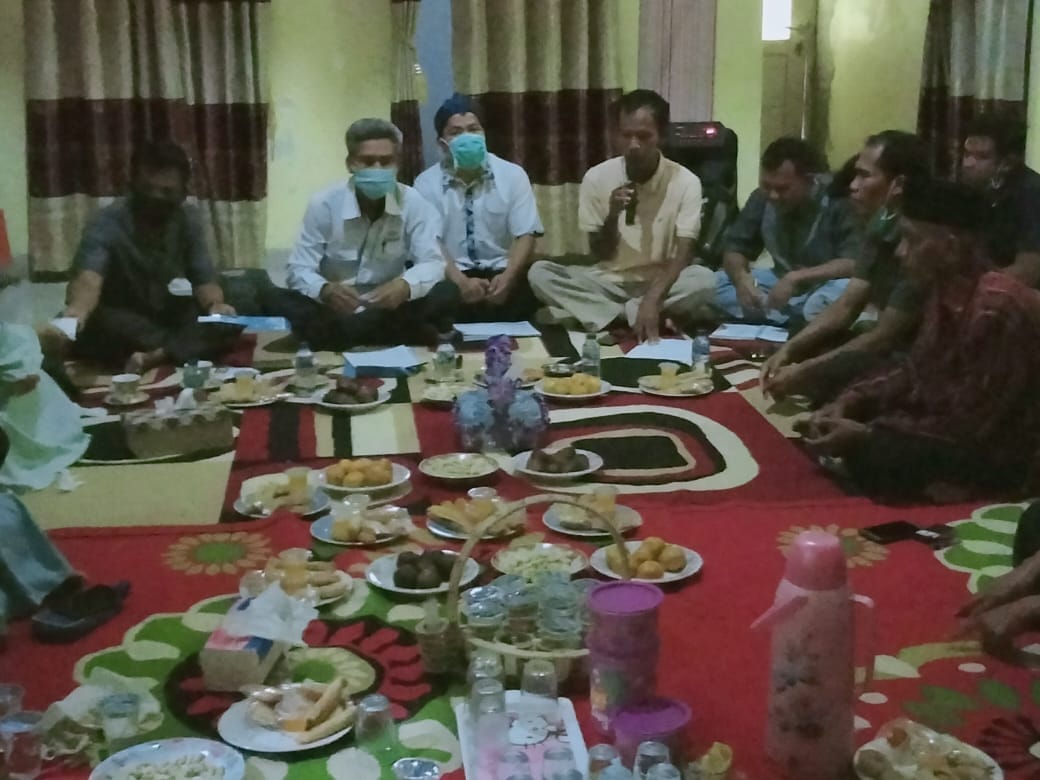 Nama Kegitan Hari WaktuJumlah AkseptorTempat pelayanan: RENCANA TINDAK LANJUT KEGIATAN KAMPUNG KB: Kamis, 13 s.d 14 September 2023: 09.00: 13 PESERTA: KP. KB CISASAH DESA CIHUJAN 